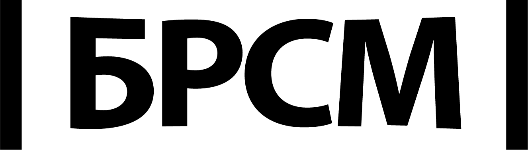 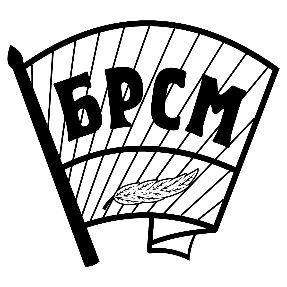  Контакты:Центральный комитет ОО «БРСМ»г. Минск, 220030, ул. К. Маркса, 40 – 79Минский областной комитет ОО «БРСМ»Борисовский РК ОО «БРСМ»г. Борисов, пр. Революции, 37 – каб.4,5Первичная организация ОО «БРСМ»Государственного учреждения образования «Средняя школа № 20 г. Борисова»Лукьянов Александр Сергеевич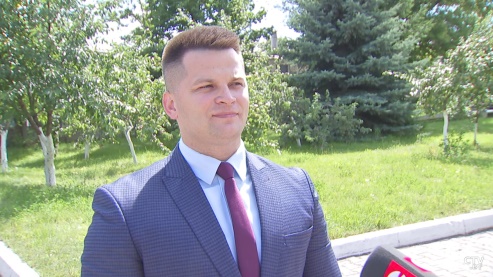 Первый секретарьЦК ОО «БРСМ»+375 (17)222-35-05ДичковскийАлександр Брониславович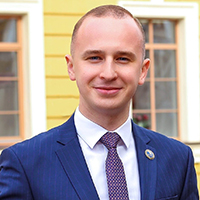 Первый секретарь Минского ОК ОО «БРСМ»+375 (17) 327-08-18КрагилеваВладислава Борисовна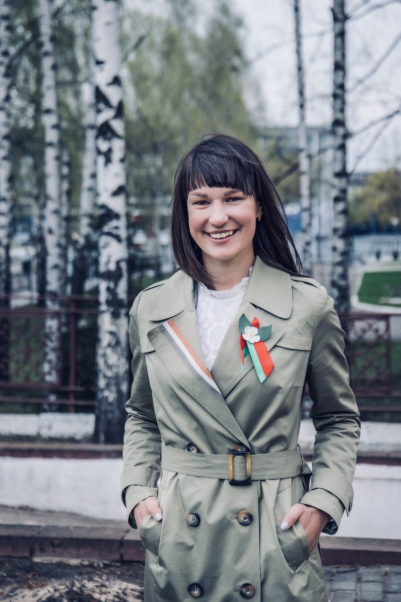 Первый секретарьБорисовскогоРК ОО «БРСМ»+375 (177) 78-77-36 Осипенко Александр Викторович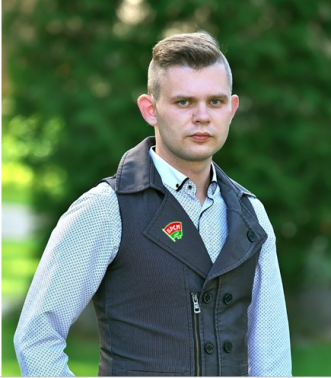 Второй секретарь Борисовского РК ОО «БРСМ»+375 (177) 78-71-66 Жибуля ДаниилАлександрович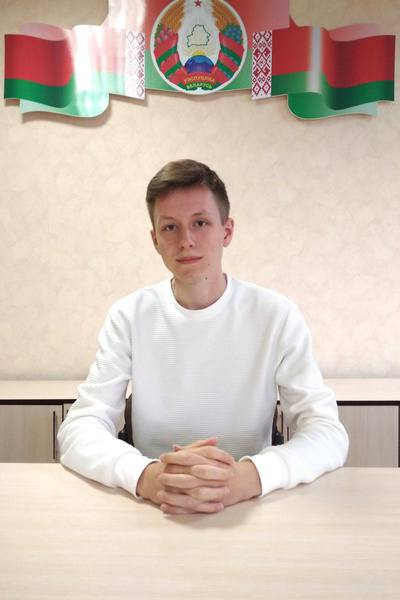 Секретарьп/о ОО «БРСМ» ГУО «Средняя школа № 20 г. Борисова» +375 (29)1078962 